Temat dnia: ,,  Czego kucharz potrzebuje gdy pyszności nam gotuje”1. Witajcie , na początku odgadnijcie zagadkę:„Uwielbia jeść i dań próbować,a ponad wszystko dla innych gotować.Królestwo jego kuchnią jest nazwane,berłem jest łyżka, co smaki rozdaje!Kto to taki, kochane przedszkolaki?”.2.Popatrzcie na obrazki, do kogo należą te czapki, ? Znajdźcie czapkę kucharską.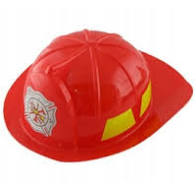 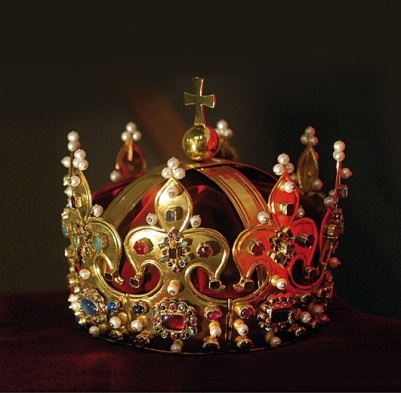 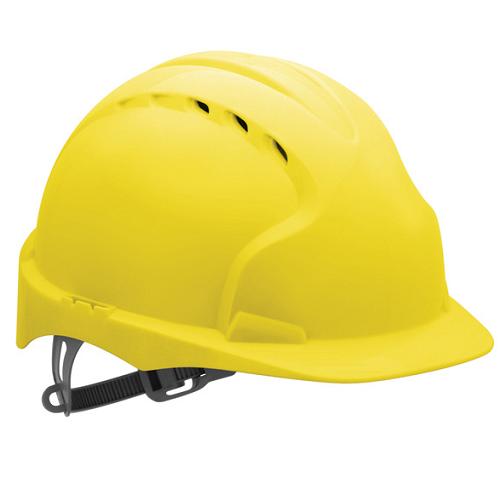 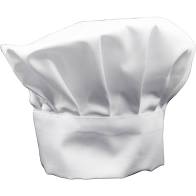 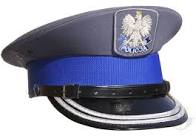 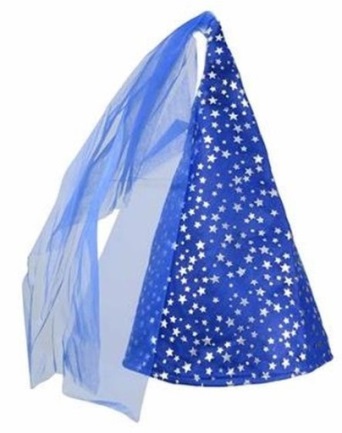 Źródło : grafika Google3. Posłuchajcie piosenki ,, Pani kucharka”https://www.youtube.com/watch?v=9K_lJ_edUhMCo robi pani kucharka?,  Jak była ubrana?, Jakich używała narzędzi? Jakie potrawy gotowała?A jakie wy najbardziej lubicie potrawy?4. Popatrzcie na obrazki i  wskażcie, które narzędzia i przybory potrzebuje kucharka do pracy?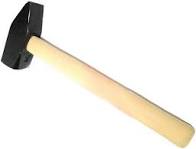 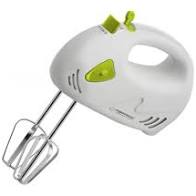 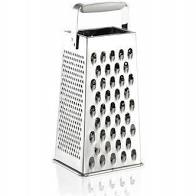 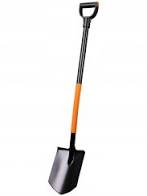 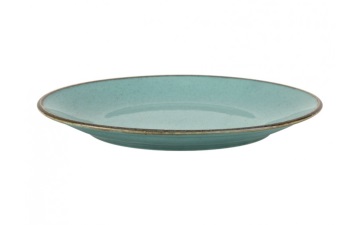 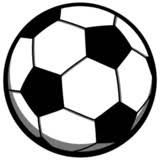 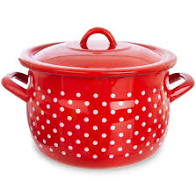 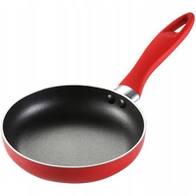 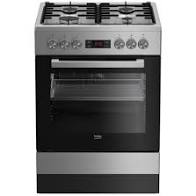 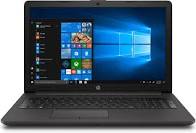 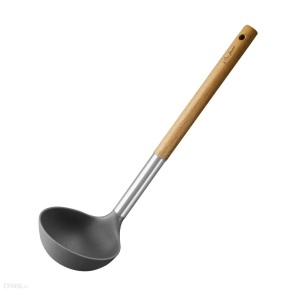 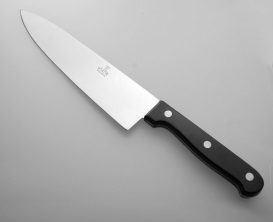 Źródło : grafika Google5. Zapraszam do zabawy ruchowej: ,, Mali kucharze”Rodzic pokazuje ruchem czynności a dziecko naśladuje:- zakładamy czapkę i fartuszek kucharski- myjemy ręce- kroimy owoce: jabłka, gruszki, mandarynki, banany, winogrona- wrzucamy do miski, dodajemy miód, mieszamy wszystko łyżką- nakładamy na talerzyk i jemy. Smacznego!6. Propozycja pracy plastycznej Czapka kucharska z papieru https://www.youtube.com/watch?v=uOxcUJ_pkCsPotrzebne będą: biały karton, bibuła, klej, zszywacz, sznurek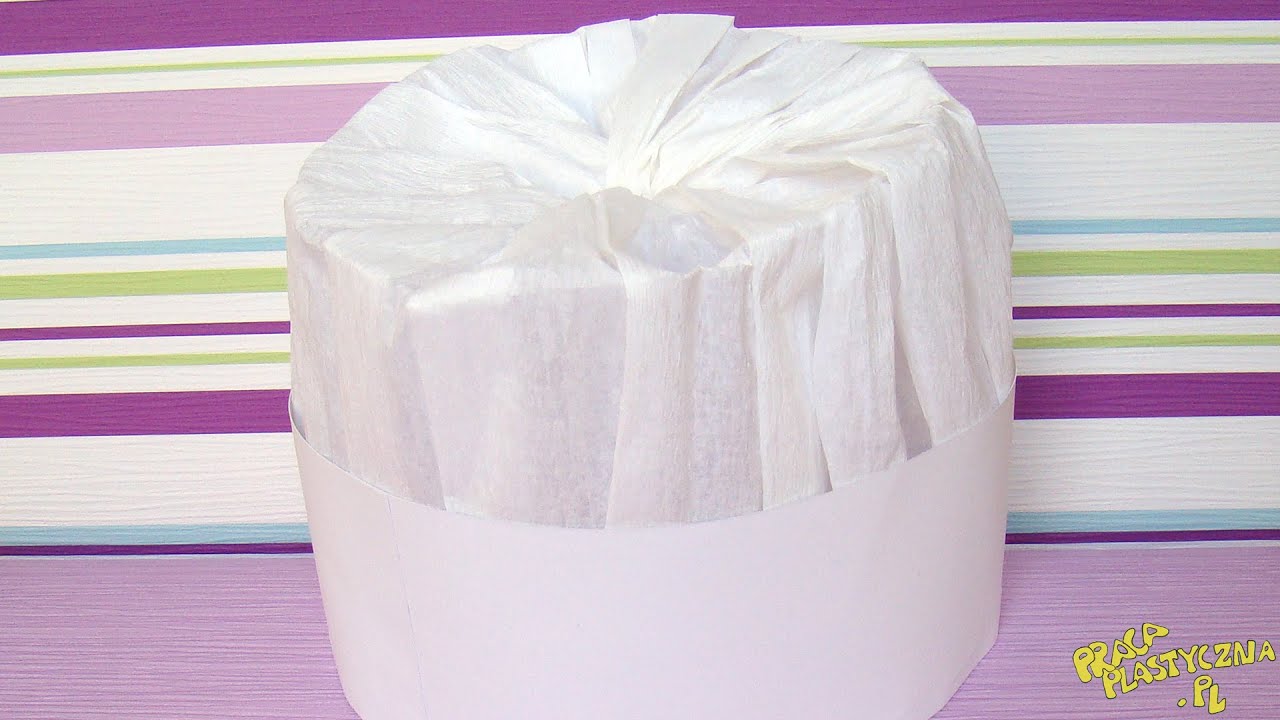 Miłej zabawy!